 Урок 135. Умножение десятичных дробей на натуральные числа.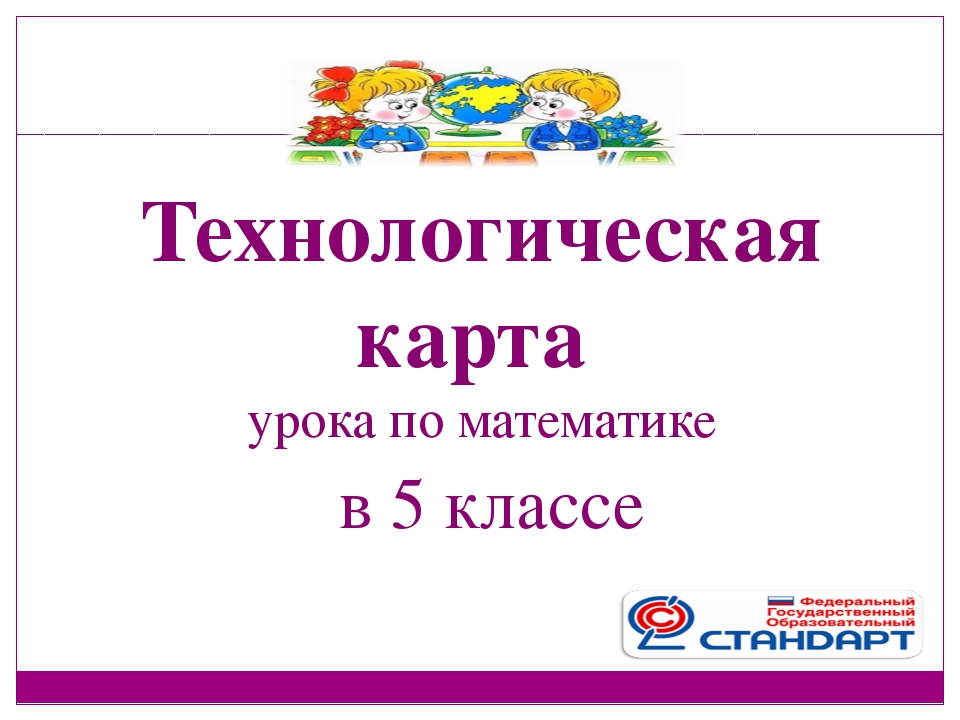 Тип урока: изучение и первичное закрепление новых знаний и способов действий.Тип урока и технология проведенияДеятельность учителяЗадания для обучающихся, выполнение которых приведет к достижению запланированных результатовДеятельность обучающихсяПланируемые результатыПланируемые результатыТип урока и технология проведенияДеятельность учителяЗадания для обучающихся, выполнение которых приведет к достижению запланированных результатовДеятельность обучающихсяпредметныеУниверсальные учебные действия (ууд)I.Мотивация к учебной деятельности.Цели: актуализировать требования к ученикам с позиций учебной деятельности; создание условий для формирования внутренней потребности во включении в учебную деятельность; установить тематические рамки; уточнить тип урока и наметить шаги учебной деятельностиОрганизует актуализацию требований к ученикам с позиций учебной деятельности. Создаёт условия для формирования внутренней потребности во включении в учебную деятельность. Устанавливает тематические рамки. Организует  уточнение типа урока и называние шагов учебной деятельностиРабота с учебником: с. 206, №1320,1322(устно).-Что означает фраза «во сколько раз длиннее»?-Какое действие вы будете выполнять в этом случае? (Умножение)-Что такое произведение? (Сумма одинаковых слагаемых)-Какие действия с десятичными дробями вы уже умеете выполнять? (Сложение и вычитание)-Как вы думаете, с каким действием мы познакомимся на уроке? (Сегодня мы познакомимся на уроке с умножением десятичных дробей на натуральные числа)-Какие числа называются натуральными?(числа, которые используются при счёте предметов) Проговаривают правила поведения на уроке, объясняют, для чего нужно их выполнятьКоммуникативные: уметь совместно договариваться о правилах поведения и общения и следовать им, оформлять свои мысли в устной  форме.Познавательные: уметь осознанно и произвольно строить речевое высказывание в устной и письменной формеII.Актуализация и фиксирование индивидуального затруднения в пробном действии, выявление места и причины затруднения.Цели: создать условия для выполнения учащимися пробного учебного действия; организовать фиксирование индивидуального затруднения; выявить место (шаг, операцию) затруднения; зафиксировать во внешней речи причину затруднения.Организует фиксирование индивидуального затруднения, выявление места и причины затруднения, фиксирование во внешней речи причины затруднения, обобщение актуализированных знанийРабота с учебником: с.204, п.34- Как найти периметр квадрата? (Р=4а)- Вы можете умножить 1,83 на 4? (Нет, не можем)- Что такое периметр? (Сумма длин всех сторон)-Вы умеете складывать десятичные дроби? (Да)-Что получили? (1,83 х4=1,83+1,83+1,83+1,83=3,66+3,66=7,32)-Попробуйте сформулировать правило умножения десятичной дроби на натуральное число. Для этого запишите умножение1,83 на 4 в столбик, а под чертой – полученный ответ.-Прочитайте правило умножения десятичной дроби на натуральное число на с.204. сравните прочитанное правило со своими выводами.-А теперь, используя правило умножения десятичной дроби на натуральное число, умножьте:9,865 на 109,865 на 1009,865 на 1000 (9,865х10=98,650=98,65;9,865х100=986,500=986,5;9,865х1000=9865,000=9865.)-Какой вывод можно сделать? (При умножении на круглые числа запятая перемещается вправо на столько знаков, сколько нулей в круглом числе.)-Прочитайте правило умножения десятичной дроби на 10,100,1000 и т.д. на с.204.Читают условие задачи. Отвечают на вопросы.Формулируют правило умножения   десятичной дроби на натуральное число.Проговаривают тип урока и называют шаги учебной деятельностиУметь формулировать правило умножения десятичных дробей на натуральное числоПознавательные: уметь ориентироваться в своей системе знаний (отличать новое от уже известного с помощью учителя); преобразовывать информацию из одной формы в другую.Коммуникативные: уметь слушать и понимать речь других, оформлять мысли в устной и письменной форме.Регулятивные:  уметь проговаривать последовательность действий на уроке; высказывать своё предположение, учитывать выделенные учителем ориентиры действия в новом учебном матерниале.ФизкультминуткаФизкультминуткаБыстро встали, улыбнулись, Выше – выше подтянулись.Ну-ка плечи распрямите,Поднимите, опустите.Вправо, влево повернитесь,Рук коленями коснитесь, Сели, встали, сели, встали,И на месте побежалиIII.Первичное закрепление с проговариванием во внешней речи.Цель: организовать усвоение учениками нового способа действий с проговариванием во внешней речиОрганизует усвоение учениками нового способа действий с проговариванием во внешней речиРабота с учебником: с.205, №1305, 1306 (а-е), 1310 (а)(решение у доски с комментированием)Под руководством учителя выполняют задания, формулируют тему урока. Отвечают на вопросы учителяЗнать правила умножения десятичных дробей на натуральные числа, на 10,100,1000 и т.д. и уметь их применятьРегулятивные: уметь проговаривать последовательность действий на уроке.Коммуникативные: уметь оформлять свои мысли в устной и письменной форме; слушать и понимать речь других.IV.Рефлексия учебной деятельности на уроке.Цели: зафиксировать новое содержание урока; организовать рефлексию и самооценку учениками учебной деятельностиОрганизует фиксирование нового содержания, рефлексию, самооценку учебной деятельности- Подведем итог работы на уроке.- Какую цель ставили? Достигли ли  цели?- Назовите тему урока.-Оцените свою деятельность на уроке, используя один из кружочков: зелёный, красный, жёлтый.Домашнее задание: п.34, с.204; №1330 (а-г), 1331, 1333 (а,г,ж,)Отвечают на вопросы учителя. Рассказывают, что нового узнали на уроке.Осуществляют самооценку.Записывают домашнее задание.Уметь анализировать и оценивать свою деятельностьРегулятивные: уметь оценивать правильность выполнения действия на уровне адекватной ретроспективной оценки.Личностные: уметь осуществлять самооценку на основе критерия успешности учебной деятельности.